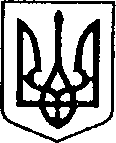 УКРАЇНАЧЕРНІГІВСЬКА ОБЛАСТЬН І Ж И Н С Ь К А    М І С Ь К А    Р А Д АВ И К О Н А В Ч И Й    К О М І Т Е ТР І Ш Е Н Н Явід 06.07.2017  р.		        м. Ніжин		                        № 159Про розгляд матеріалівкомісії з питань захисту прав дитиниВідповідно до статей 34, 42, 51,52, 53, 59, 73 Закону України «Про місцеве самоврядування в Україні», Регламенту виконавчого комітету Ніжинської міської ради, затвердженого рішенням виконавчого комітету Ніжинської міської ради Чернігівської області VII скликання від 11 серпня 2016 року №220, протоколу засідання комісії з питань захисту прав дитини від 26.06.2017 р., та  розглянувши заяви громадян, виконавчий комітет міської ради вирішив:На підставі статей 243, 244 Сімейного кодексу України, статей 58, 61, 62, 63 Цивільного кодексу України, пунктів 2.1, 2.2, 2.4, 3,1 Правил опіки та піклування призначити:ПІПопікуном малолітньої ПІП, 28.04.2004 р. н., для отримання в дар на її  ім’я від  батька ПІП 1/3 частини квартири (конфіденційна інформація) в місті Ніжині та видати посвідчення опікуна.ПІП опікуном малолітньої ПІП, 17.05.2010 р. н., для отримання в дар на її  ім’я від  батька ПІП 1/3 частини квартири №(конфіденційна інформація) в місті Ніжині та видати посвідчення опікуна.ПІП опікуном малолітньої ПІП, 19.10.2005 р. н., для отримання в дар на її  ім’я від  батька ПІП 1/3 частини квартири (конфіденційна інформація)  в місті Ніжині та видати посвідчення опікуна.ПІП опікуном над малолітнім ПІП, 22.07.2015 р. н., який має статус дитини, позбавленої батьківського піклування, та видати посвідчення опікуна.ПІП піклувальником над неповнолітнім ПІП, 14.01.2000 р. н., який має статус дитини, позбавленої батьківського піклування, та видати посвідчення опікуна.На підставі статей 176, 177 Сімейного кодексу України, статей 17, 18 Закону України «Про охорону дитинства», статті 12 Закону  України «Про основи соціального захисту бездомних громадян і безпритульних дітей», статті 32 Цивільного кодексу України дозволити:ПІП прийняти в дар на ім’я малолітньої дитини ІПІП, 28.04.2004 р. н., від  батька ПІП 1/3 частину квартири (конфіденційна інформація) в місті Ніжині, що належить йому згідно з договором купівлі-продажу (серія та (конфіденційна інформація).) та підписати договір дарування. ПІП прийняти в дар на ім’я малолітньої дитини ПІП, 17.05.2010 р. н., від  батька ПІП 1/3 частину квартири (конфіденційна інформація)  в місті Ніжині, що належить йому згідно з договором купівлі-продажу (серія та (конфіденційна інформація).) та підписати договір дарування. ПІП прийняти в дар на ім’я малолітньої дитини ПІП, 19.10.2005 р. н., від  батька ПІП 1/3 частину квартири (конфіденційна інформація)  в місті Ніжині, що належить йому згідно з договором купівлі-продажу (серія та (конфіденційна інформація).) та підписати договір дарування. ПІП подарувати ПІП 1/2 частину житлового будинку (конфіденційна інформація)  в місті Ніжині, що належить їй згідно зі свідоцтвом про право власності на житловий будинок,  та в якому на реєстраційному обліку перебувають малолітні ПІП, 22.09.2010 р.н., ПІП, 22.09.2010 р.н.. При цьому права та інтереси малолітніх не будуть порушені, оскільки місце їх реєстрації не зміниться.ПІП подарувати ПІП ¼ частину квартири (конфіденційна інформація)  в місті Ніжині, що належить їй згідно з дублікатом свідоцтва про право власності на квартиру  та в якій на реєстраційному обліку перебуває неповнолітня ПІП, 14.09.2002 р.н.. При цьому права та інтереси неповнолітньої не будуть порушені, оскільки місце її реєстрації не зміниться.ПІП подарувати ПІП 1/2 частину квартири (конфіденційна інформація)  в місті Ніжині, що належить йому згідно з свідоцтвом про право власності на житло,  та в якій на реєстраційному обліку перебувають малолітні: ПІП, 03.05.2007 р.н., ПІП, 14.07.2011 р.н.. При цьому права та інтереси дітей не будуть порушені, оскільки місце їх реєстрації не зміниться.ПІП подарувати ПІП 1/2 частину житлового будинку та 1/2 частину земельної ділянки, на якій розташований вищезазначений житловий будинок, що знаходяться за адресою: вулиця (конфіденційна інформація) в місті Ніжині, та на реєстраційному обліку в якому перебуває ПІП, 01.08.2009 р.н..  При цьому права та інтереси дитини не будуть порушені, оскільки місце її реєстрації не зміниться. ПІП подарувати ПІП 1/4 частину житлового будинку та 1/4 частину земельної ділянки, на якій розташований вищезазначений житловий будинок, що знаходяться за адресою: (конфіденційна інформація) місті Ніжині, та на реєстраційному обліку в якому перебуває ПІП, 01.08.2009 р.н..  При цьому права та інтереси дитини не будуть порушені, оскільки місце її реєстрації не зміниться. ПІП подарувати ПІП 1/4 частину житлового будинку та 1/4 частину земельної ділянки, на якій розташований вищезазначений житловий будинок, що знаходяться за адресою: (конфіденційна інформація)  в місті Ніжині, та на реєстраційному обліку в якому перебуває ПІП, 01.08.2009 р.н..  При цьому права та інтереси дитини не будуть порушені, оскільки місце її реєстрації не зміниться.  ПІП подарувати ПІП 1/2 частину житлового будинку (конфіденційна інформація)  в місті Ніжині, що належить йому згідно з договором купівлі-продажу (конфіденційна інформація) /  та в якому на реєстраційному обліку перебувають малолітні: ПІП, 21.02.2013 р.н., ПІП, 05.07.2011 р.н.. При цьому права та інтереси дітей не будуть порушені, оскільки місце їх реєстрації не зміниться.ПІП подарувати ПІП 1/2 частину житлового будинку (конфіденційна інформація)  в місті Ніжині, що належить йому згідно з договором купівлі-продажу /(конфіденційна інформація) та в якому на реєстраційному обліку перебуває малолітні: ПІП, 21.02.2013 р.н., ПІП, 05.07.2011 р.н.. При цьому права та інтереси дітей не будуть порушені, оскільки місце їх реєстрації не зміниться.ПІП дати згоду неповнолітній дитині ПІПі, 11.01.2001 р.н., на укладання та підписання договору дарування, за яким неповнолітня отримує в дар від батька, ПІП, 1/4 частину будинку (конфіденційна інформація) у місті Ніжині, що належить йому згідно з договором дарування ((конфіденційна інформація).)Неповнолітній дитині ПІП, 11.01.2001 р.н.,  яка буде діяти за нотаріально посвідченою згодою матері, ПІП на укладання та підписання договору дарування, за яким неповнолітня отримує в дар від батька, ПІП, 1/4 частину (конфіденційна інформація) й у місті Ніжині, що належить йому згідно договору дарування ((конфіденційна інформація)ПІП, ПІП дати згоду неповнолітній дитині ПІП, 11.01.2001 р.н., на укладання та підписання договору купівлі-продажу, за яким неповнолітня продає 1/2 частину квартири (конфіденційна інформація) у місті Ніжині, що належить їй згідно з свідоцтвом про право власності (конфіденційна інформація) /, за умови дарування на ім’я  неповнолітньої 1/4 частини будинку (конфіденційна інформація) у місті Ніжині.Неповнолітній дитині ПІП, 11.01.2001 р.н.,  яка буде діяти за нотаріально посвідченою згодою батьків, ПІП, ПІП, на укладання та підписання договору купівлі-продажу, за яким неповнолітня продає 1/2 частину квартири (конфіденційна інформація) у місті Ніжині, що належить їй згідно з свідоцтвом про право власності (конфіденційна інформація) /, за умови дарування на ім’я  неповнолітньої 1/4 частини будинку (конфіденційна інформація) у місті Ніжині.ПІП  продати квартиру (конфіденційна інформація)  у місті Ніжині, що належить їй згідно  з договором купівлі-продажу (конфіденційна інформація) /, та  в якій право користування має  малолітній ПІП, 04.03.2003 р.н. Зобов’язано ПІП  впродовж одного місяця зареєструвати неповнолітнього за адресою: м. Ніжин, (конфіденційна інформація) При цьому права та інтереси дитини не будуть порушені.ПІП та ПІП укласти договір про припинення режиму спільної сумісної власності подружжя на земельну ділянку (конфіденційна інформація)  в місті Ніжині Чернігівської області, право користування якою мають малолітні діти: ПІП, 03.03.2008 р.н., ПІП, 03.03.2008 р.н..ПІП прийняти в дар на ім’я малолітньої дитини ПІП, 03.05.2017 р.н., від матері ПІП ¼ частину квартири (конфіденційна інформація)  в місті Ніжині, що належить їй згідно з договором дарування (конфіденційна інформація)   та підписати договір дарування. ПІП обміняти 1/6 частину квартири (конфіденційна інформація) в  місті  Ніжині, що належить йому згідно з  рішенням Ніжинського міськрайонного суду (конфіденційна інформація)  та в якому на реєстраційному обліку перебувають  малолітні ПІП, 01.08.2006 р.н., та ПІП, 16.11.2014 р.н.,  на (конфіденційна інформація). в м. Ніжині та підписати договір міни.  При цьому права та інтереси дітей не будуть порушені, оскільки місце їх реєстрації не зміниться.3. На підставі статей 19, 164 Сімейного кодексу України затвердити:3.1. Висновок органу опіки та піклування про те, що ПІПдоцільно позбавити батьківських прав стосовно малолітніх дітей ПІП, 25.01.2012 р.н., та ПІП, 18.04.2008 р.н..3.2. Висновок органу опіки та піклування про те, що ПІП доцільно позбавити батьківських прав стосовно малолітньої доньки ПІП, 17.06.2007 р.н..4. На підставі пункту 26 Постанови Кабінету Міністрів України від 02.03.2016 р. №207 « Про затвердження Правил реєстрації місця проживання та Порядку передачі органами реєстрації інформації до Єдиного державного демографічного реєстру» погодити: 4.1. Відділу квартирного обліку приватизації житла та ведення реєстру територіальної громади виконавчого комітету Ніжинської міської ради  провести процедуру реєстрації місця проживання дитини-сироти ПІП, 01.01.2004 р.н., за адресою реєстрації опікуна, ПІП, а саме: місто Ніжин, вулиця (конфіденційна інформація).4.2. Відділу квартирного обліку приватизації житла та ведення реєстру територіальної громади виконавчого комітету Ніжинської міської ради  провести процедуру реєстрації місця проживання дитини-сироти ПІП, 28.06.2005 р.н., за адресою реєстрації опікуна, ПІП и, а саме: місто Ніжин, (конфіденційна інформація)5. На підставі пункту 18 Постанови Кабінету Міністрів України від 02.03.2016 р. №207 « Про затвердження Правил реєстрації місця проживання та Порядку передачі органами реєстрації інформації до Єдиного державного демографічного реєстру» дозволити: 5.1. Відділу квартирного обліку приватизації житла та ведення реєстру територіальної громади виконавчого комітету Ніжинської міської ради  зареєструвати малолітнього ПІП, 02.12.2004 р.н.,  за адресою реєстрації мами, ПІП, а саме: місто Ніжин, (конфіденційна інформація)  без згоди батька, ПІП.6. На підставі статей 157, 158 Сімейного кодексу України встановити дні побачень:6.1. ПІП  з малолітньою донькою ПІП, 08.07.2012 р.н., тричі на тиждень на три дні за попередньою домовленістю з матір’ю дитини, ПІП.   Спілкування має відбуватися виключно за бажанням дитини. 7. Начальнику служби у справах дітей Рацин Н.Б. забезпечити оприлюднення даного рішення на офіційному сайті міської ради протягом 5 робочих днів з дня його прийняття.8. Контроль за виконанням рішення покласти на заступника міського голови з питань діяльності виконавчих органів ради Алєксєєнка І.В.Міський голова                                            А.В. Лінник